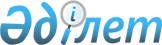 Қазақстан Республикасы Үкіметінің 2002 жылғы 25 қыркүйектегі N 1051 қаулысына өзгерістер енгізу туралы
					
			Күшін жойған
			
			
		
					Қазақстан Республикасы Үкіметінің 2008 жылғы 19 ақпандағы N 161 Қаулысы. Күші жойылды - ҚР Үкіметінің 2009 жылғы 29 сәуірдегі N 598 Қаулысымен

       Ескерту. Қаулының күші жойылды - ҚР Үкіметінің 2009.04.29. N 598 Қаулысымен.       Қазақстан Республикасының Үкіметі ҚАУЛЫ ЕТЕДІ : 

      1. "Кейбір акционерлік қоғамдар - ұлттық компаниялардың директорлар кеңестерінің құрамдары туралы және Қазақстан Республикасы Үкіметінің кейбір шешімдеріне өзгерістер енгізу туралы" Қазақстан Республикасы Үкіметінің 2002 жылғы 25 қыркүйектегі N 1051 қаулысына (Қазақстан Республикасының ПҮАЖ-ы, 2002 ж., N 32, 341-құжат) мынадай өзгерістер енгізілсін: 

      көрсетілген қаулыға 1-қосымшада: 

      5-тармақта: 

      "Оразбаев Бірлік Есіркепұлы - Қазақстан Республикасының Энергетика және минералдық ресурстар вице-министрі, төраға; 

      Шыналиев Ғазиз Қоршабекұлы - Қазақстан Республикасы Премьер-Министрінің Кеңсесі Өндірістік сала және инфрақұрылым бөлімі меңгерушісінің орынбасары; 

      Елемесов Асқар Раушанұлы - Қазақстан Республикасының Қаржы вице-министрі;" деген жолдар мынадай редакцияда жазылсын: 

      "Ақшолақов Болат Оралұлы - Қазақстан Республикасының Энергетика және минералдық ресурстар вице-министрі, төраға; 

      Шыналиев Ғазиз Қоршабекұлы - Қазақстан Республикасы Премьер-Министрінің Кеңсесі Индустриялық-инновациялық даму бөлімі меңгерушісінің орынбасары; 

      Ерғожин Дәулет Еділұлы - Қазақстан Республикасының Қаржы вице-министрі;"; 

      мына: 

      "Құсайынов Марат Әпсеметұлы - Қазақстан Республикасының Экономика және бюджеттік жоспарлау вице-министрі." деген жол алынып тасталсын. 

      2. Осы қаулы қол қойылған күнінен бастап қолданысқа енгізіледі.       Қазақстан Республикасының 

      Премьер-Министрі 
					© 2012. Қазақстан Республикасы Әділет министрлігінің «Қазақстан Республикасының Заңнама және құқықтық ақпарат институты» ШЖҚ РМК
				